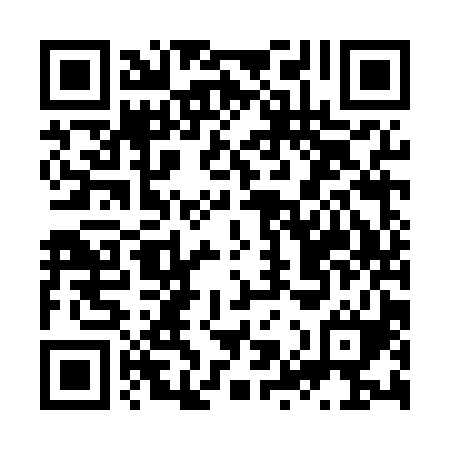 Ramadan times for Khodzhovtsi, BulgariaMon 11 Mar 2024 - Wed 10 Apr 2024High Latitude Method: Angle Based RulePrayer Calculation Method: Muslim World LeagueAsar Calculation Method: HanafiPrayer times provided by https://www.salahtimes.comDateDayFajrSuhurSunriseDhuhrAsrIftarMaghribIsha11Mon5:055:056:3712:294:356:216:217:4812Tue5:035:036:3512:294:366:226:227:5013Wed5:015:016:3412:284:376:246:247:5114Thu4:594:596:3212:284:386:256:257:5215Fri4:584:586:3012:284:386:266:267:5316Sat4:564:566:2912:274:396:276:277:5417Sun4:544:546:2712:274:406:286:287:5618Mon4:524:526:2512:274:416:296:297:5719Tue4:504:506:2412:274:426:306:307:5820Wed4:484:486:2212:264:436:316:317:5921Thu4:474:476:2012:264:446:336:338:0122Fri4:454:456:1812:264:446:346:348:0223Sat4:434:436:1712:254:456:356:358:0324Sun4:414:416:1512:254:466:366:368:0425Mon4:394:396:1312:254:476:376:378:0626Tue4:374:376:1212:244:486:386:388:0727Wed4:354:356:1012:244:486:396:398:0828Thu4:334:336:0812:244:496:406:408:0929Fri4:324:326:0612:244:506:416:418:1130Sat4:304:306:0512:234:516:426:428:1231Sun5:285:287:031:235:527:447:449:131Mon5:265:267:011:235:527:457:459:152Tue5:245:247:001:225:537:467:469:163Wed5:225:226:581:225:547:477:479:174Thu5:205:206:561:225:557:487:489:195Fri5:185:186:551:225:557:497:499:206Sat5:165:166:531:215:567:507:509:217Sun5:145:146:511:215:577:517:519:238Mon5:125:126:501:215:577:527:529:249Tue5:105:106:481:205:587:537:539:2610Wed5:085:086:461:205:597:557:559:27